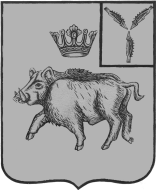 АДМИНИСТРАЦИЯБАЛТАЙСКОГО МУНИЦИПАЛЬНОГО РАЙОНАСАРАТОВСКОЙ ОБЛАСТИП О С Т А Н О В Л Е Н И Ес.БалтайО внесении изменений в постановлениеадминистрации Балтайского муниципальногорайона от 29.05.2015 № 219 «Об утвержденииадминистративного регламента исполнениямуниципальной услуги «Использованиеземель или земельных участков, находящихсяв государственной или муниципальнойсобственности, без предоставления земельныхучастков и установления сервитута»В целях приведения нормативно-правовых актов Балтайского муниципального района в соответствие с действующим законодательством, руководствуясь Уставом Балтайского муниципального района,ПОСТАНОВЛЯЮ:1.Внести в постановление администрации Балтайского муниципального района от 29.05.2015 № 219 «Об утверждении административного регламента исполнения муниципальной услуги «Использование земель или земельных участков, находящихся в государственной или муниципальной собственности, без предоставления земельных участков и установления сервитута» (с изменениями от 08.10.2015 № 481, от 06.05.2016 № 156, от 12.05.2016 № 164, от 22.03.2017 № 128, от 15.01.2018 № 15) следующее изменение:1.1.В приложении к постановлению:1)Раздел 5 дополнить пунктом 5.17 следующего содержания:«5.17.Решение о выдаче разрешения должно содержать:а)указание об обязанности лиц, получивших разрешение, выполнить предусмотренные статьей 39.35 Земельного кодекса Российской Федерации требования в случае, если использование земель или земельных участков привело к порче или уничтожению плодородного слоя почвы в границах таких земель или земельных участков;б)указание о предусмотренной статьей 39.34 Земельного кодекса Российской Федерации возможности досрочного прекращения действия разрешения со дня предоставления земельного участка физическому или юридическому лицу и сроки направления уполномоченным органом заявителю уведомления о предоставлении земельного участка таким лицам;в)согласование осуществления рубок деревьев, кустарников, расположенных в границах земельного участка, части земельного участка или земель из состава земель населенных пунктов, предоставленных для обеспечения обороны и безопасности, земель промышленности, энергетики, транспорта, связи, радиовещания, телевидения, информатики, земель для обеспечения космической деятельности, земель обороны, безопасности и земель иного специального назначения (за исключением земель, указанных в пункте 3 части 2 статьи 23 Лесного кодекса Российской Федерации), в отношении которых выдается разрешение, за исключением случаев, если запрет на рубку и (или) ограничение рубки установлены в соответствии с федеральными законами и законами субъектов Российской Федерации (при условии представления заявителем информации, указанной в подпункте "з" пункта 3 постановления Правительства Российской Федерации от 27.11.2014 № 1244.2.Настоящее постановление вступает в силу со дня его обнародования.3.Контроль за исполнением настоящего постановления возложить на начальника управления экономики и муниципальных закупок администрации Балтайского муниципального района.Глава Балтайскогомуниципального района						А.А.Грунов